Egység neve:_____________________________________________________Veszélyes Hulladék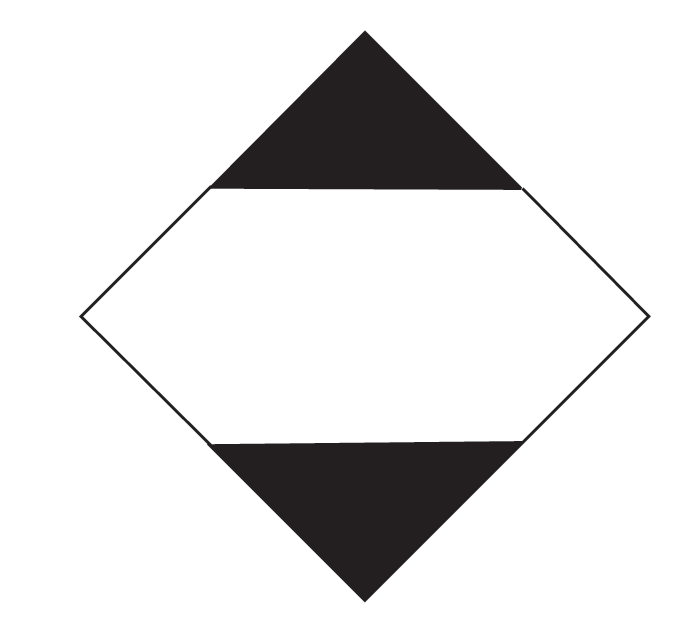 EWC: ________________________________*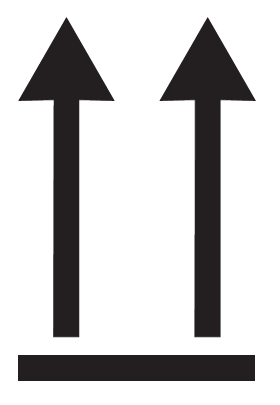 